Her finder du de otte gratis tilgængelige Ny Læring-forløb: litteratur.gyldendal.dk – i menupunktet Ny Læring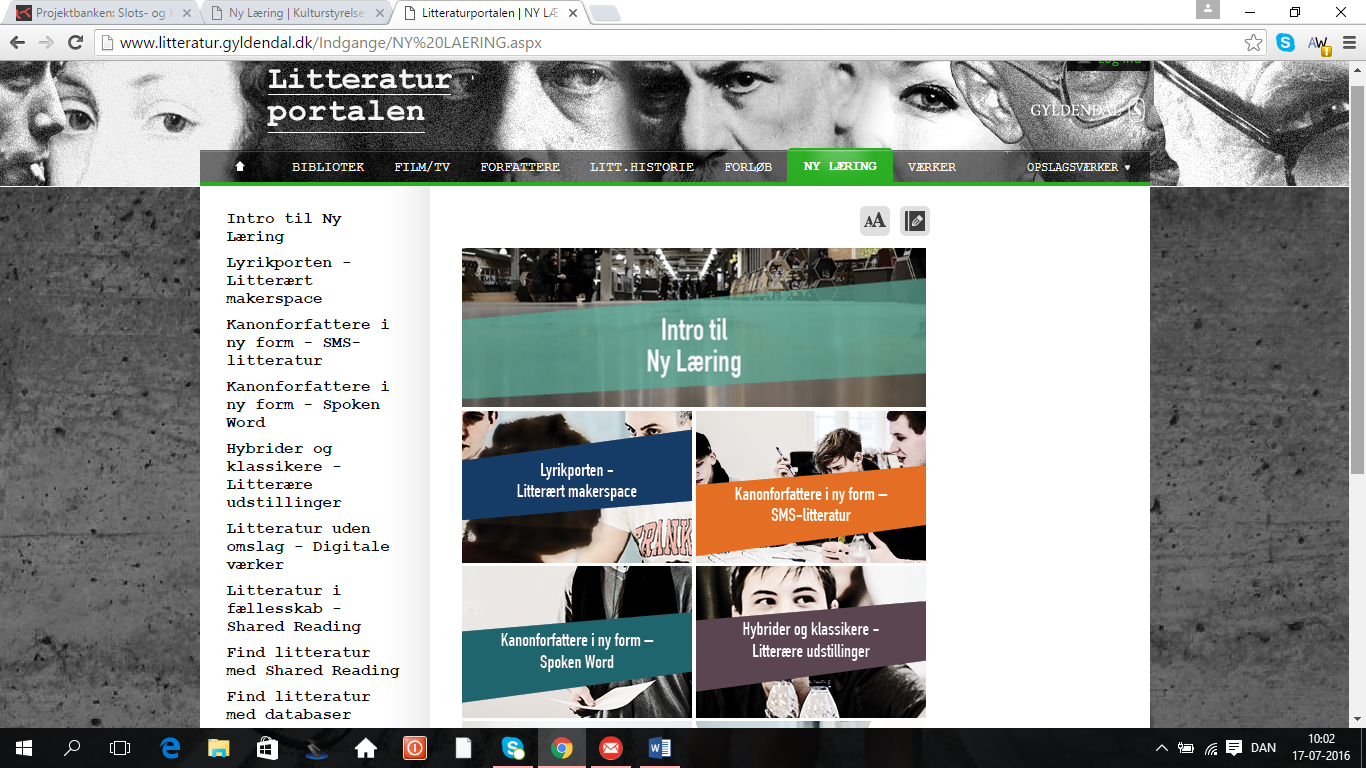 